S2 Fig. Diagram of subject flow and reasons for non-inclusions in the study of the acceptability of dietary changes during pregnancy.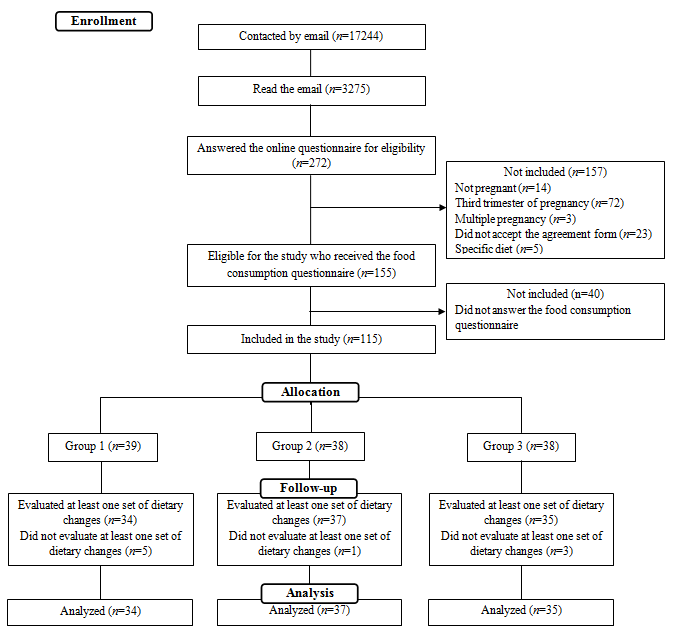 